Publicado en   el 06/06/2014 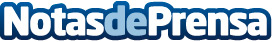 Inforpress gestiona en Portugal la comunicación de Football for Friendship de GazpromDatos de contacto:Nota de prensa publicada en: https://www.notasdeprensa.es/inforpress-gestiona-en-portugal-la Categorias: Comunicación http://www.notasdeprensa.es